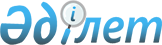 О признании утратившим силу постановление акимата Мунайлинского района от 22 февраля 2017 года № 33-қ "Об утверждении правил выдачи служебного удостоверения государственного учреждения "Аппарат акима Мунайлинского района", аппаратов акимов сел, сельских округов Мунайлинского района, районных исполнительных органов, финансируемых из районного бюджета и его описание"Постановление акимата Мунайлинского района Мангистауской области от 7 июля 2020 года № 182-қ. Зарегистрировано Департаментом юстиции Мангистауской области 9 июля 2020 года № 4255
      В соответствии с Законами Республики Казахстан от 23 января 2001 года "О местном государственном управлении и самоуправлении в Республике Казахстан", от 6 апреля 2016 года "О правовых актах", а также на основании информационного письма республиканского государственного учреждения "Департамент юстиции Мангистауской области Министерства юстиции Республики Казахстан" от 13 апреля 2020 года № 05-10-796, акимат Мунайлинского района ПОСТАНОВЛЯЕТ:
      1. Признать утратившим силу постановление акимата Мунайлинского района от 22 февраля 2017 года № 33-қ "Об утверждении правил выдачи служебного удостоверения государственного учреждения "Аппарат акима Мунайлинского района", аппаратов акимов сел, сельских округов Мунайлинского района, районных исполнительных органов, финансируемых из районного бюджета и его описание" (зарегистрировано в Реестре государственной регистрации нормативных правовых актов за № 3302, опубликовано 5 апреля 2017 года в Эталонном контрольном банке нормативных правовых актов Республики Казахстан).
      2. Государственному учреждению "Аппарат акима Мунайлинского района" (руководитель аппарата Оспан Е.) обеспечить государственную регистрацию настоящего постановления в органах юстиции, его официальное опубликование в средствах массовой информации.
      3. Контроль за исполнением настоящего постановления возложить на руководителя аппарата акима района Оспан Е.
      4. Настоящее постановление вступает в силу со дня государственной регистрации в органах юстиции и вводится в действие по истечении десяти календарных дней после дня его первого официального опубликования.
					© 2012. РГП на ПХВ «Институт законодательства и правовой информации Республики Казахстан» Министерства юстиции Республики Казахстан
				
      Аким Мунайлинского района

Р. Елтизаров
